Mercedes ISD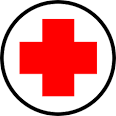 EMERGENCY PHONE NUMBERSEMERGENCY MEDICAL SERVICES (EMS) INFORMATION + EMERGENCY PHONE NUMBER: 911+ Directions to your school  __________________________________________+ Location of the school’s AED(s) _____________________________________BE PREPARED TO GIVE THE FOLLOWING INFORMATION & DO NOT HANG UP BEFORE THE EMERGENCY DISPATCHER HANGS UP: Name and school name __________________ and ___________________School telephone number ______________Address and easy directions ___________________________________________Nature of emergency _________________________________________________ Exact location of injured person (e.g., behind building in parking lot) ____________Help already given ___________________________________________________ Ways to make it easier to find you (e.g., standing in front of building, red flag, etc.). OTHER IMPORTANT PHONE NUMBERS + School Nurse ____________________________________________+ School Administrators _______________________________________+ Poison Control Center 1-800-222-1222 or 1-800-764-7661+ Fire Department 565-3114 + Police 565-3102+ Hospital or Nearest Emergency Facility Knapp Medical Center, 968-8567+ Local Animal Control 565-9472 + Child Protection Services/CPS 1-800-252-5400 + Sexual Assault Hotline 1-800-656-4673+ Suicide/Behavioral Hotline South Texas Behavioral Health Center 1-888-977-1400/ Tropical Center for non-funded students call 1-877-289-7199+ Local Health Department Hidalgo County Health Department, Weslaco TX 968-7541+ Transportation Metro Transportation, McAllen, TX $ 1.00 charge, 681-3510